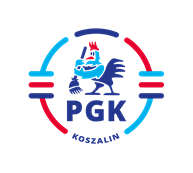 Koszalin, dnia 23.11.2021 r.Nr postępowania: 2021\S 212-558345Nr referencyjny 56Identyfikator postępowania ocds-148610-979f36d7-4540-11ec-8c2d-66c2f1230e9c             INFORMACJA Z OTWARCIA OFERT  wymagana  art. 222 ust. 5 ustawy z dnia 11 września 
2019 r. Prawo zamówień publicznych (  t.j. Dz.U. z 2021 r. poz. 1129 ). Dotyczy: Postępowania o udzielenie zamówienia publicznego prowadzonego w trybie przetargu nieograniczonego na  „Dostawę nowego pojazdu do wywozu odpadów zbieranych selektywnie, na podwoziu trzyosiowym, o pojemności skrzyni ładunkowej minimum 21 m3 ”.Oferty złożyli  następujący Wykonawcy: Oferta nr 1 SCANIA POLSKA SA  ul. Al. Katowicka 316,  05-830 NADARZYN Cena całego zamówienia brutto                       973.717,20 zł. Konstrukcja skrzyni ładunkowej                      „gładka” Rodzaj silnika zasilanie                                       ON Okres gwarancji na nadwozie                           24 miesiące Okres gwarancji na podwozie                           24 miesiące Oferta nr 2 GP Truck Trading S.C.G. Kądziela A. Kądziela  Ul. Hoserów 13,   02-995 Warszawa•	Cena całego zamówienia brutto                     822.870,00 zł•	Konstrukcja skrzyni ładunkowej                     „gładka” •	Rodzaj silnika zasilanie                                     ON •	Okres gwarancji na nadwozie                          36 miesięcy  •	Okres gwarancji na podwozie                          36 miesięcy    